CONSTANTALONDON HOTEL 3*Tarife cazare (fără mic dejun)Micul dejun in valoare de 25 lei/pers./zi, nu este inclus in tarif, se comanda la cazare.LEGENDA  :Tarifele  pentru camera dubla includ servicii pentru 2 persoane adulte.Tarifele pentru apartament includ servicii de cazare pentru 2 persoane adulte si 2 copii cu varsta de pana la 14 ani neimpliniti, sau 3 adulti.Copiii cu varsta  de pana  la 5 ani neimpliniti beneficiaza de gratuitate.Pentru copiii cu varsta intre 5 – 14 ani neimpliniti se achita 40 lei/ noapte, fara pat suplimentar.                          CHECK IN - ORA 16.00       CHECK OUT - ORA 12.00LONDON HOTEL***,  situat in imediata vecinatate a City Mall si a Delfinariului, deschis tot timpul anului, este o unitate de cazare intima, placuta si foarte primitoare. Hotelul are 17 camere duble matrimoniale si twin precum si o camera dubla de lux. Locatia pune la dispozitia oaspetilor parcare proprie monitorizata video, in fata hotelului. Gradina interioara cu terasa  special amenajata,  ofera posibilitate de relaxare PERIOADA2021/2022CAMERA DUBLA MATRIMONIALA / TWINCAMERA DUBLA CU PAT SUPPLIMENTARCAMERA DUBLADE LUX04.01- 03.05.16523126404.05 – 23.0617625328624.06 – 11.0722027536312.07 – 22.0837447352823.08 - 09.0930841852810.09 – 28.1216523127529.12.2021 – 03.01.2022292429506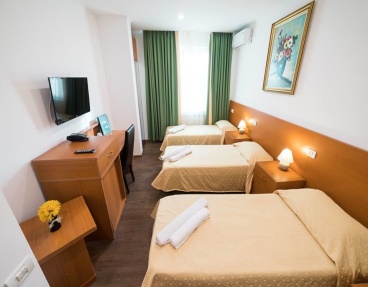 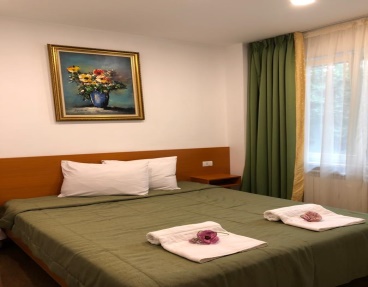 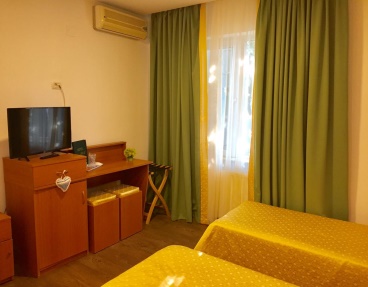 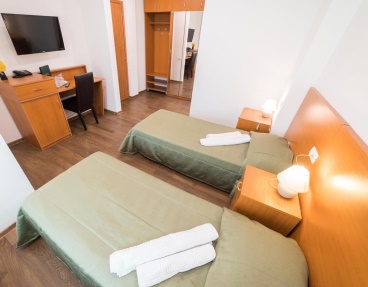 